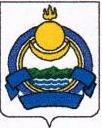 СОВЕТ  ДЕПУТАТОВ МУНИЦИПАЛЬНОГО ОБРАЗОВАНИЯ «ОЗЕРНОЕ»ЕРАВНИНСКИЙ РАЙОН
РЕСПУБЛИКА БУРЯТИЯ                         671445, Еравнинский район , п.Озерный  ул. Озерная,2 . тел. 89915410401                       РЕШЕНИЕ №19\231 октября 2022 года                                                                                               п.Озерный«О передаче муниципальному образованию «Еравнинский район» части полномочий муниципальных образований сельских поселений, входящих в состав  муниципального образования «Еравнинский район»           В целях более эффективного решения вопросов местного значения в границах муниципального образования «Еравнинский район», руководствуясь частью 4 статьи 15 Федерального закона от 06 октября 2003 года № 131-ФЗ «Об общих принципах организации местного самоуправления в Российской Федерации», принимая во внимание письма Глав сельских поселений о рассмотрении вопроса по передаче полномочий по снабжению населения топливом, в части организации обеспечения твёрдым топливом семей граждан Российской Федерации, призванных на военную службу по частичной мобилизации в Вооружённые Силы Российской Федерации, муниципальному образованию «Еравнинский район», предусмотренных пунктом 4 части 1 статьи 14 Федерального закона от 06 октября 2003 года № 131-ФЗ «Об общих принципах организации местного самоуправления в Российской Федерации», Совет депутатов МО «Озерное» РЕШАЕТ:          1.Передать муниципальному образованию «Еравнинский район» к исполнению на период с 04 октября 2022 года по 31 декабря 2022 года часть полномочий по решению вопросов местного значения муниципальных образований сельского поселения «Озерное», предусмотренные пунктом 4 части 1 статьи 14 Федерального закона  от 06.10.2003 № 131-ФЗ «Об общих принципах организации местного самоуправления в Российской Федерации» в части снабжения населения топливом в пределах полномочий, установленных законодательством Российской Федерации, а именно по организации обеспечения твёрдым топливом семей граждан Российской Федерации, призванных на военную службу по частичной мобилизации в Вооруженные Силы Российской Федерации.2.Заключить соглашение с муниципальным образованием  «Еравнинский район», о передаче полномочий, указанных в пункте 1 настоящего решения.3.Настоящее решение вступает в силу со дня его принятия и подлежит официальному обнародованию на официальном сайте муниципального образования «Озерное».            Глава МО СП «Озерное»                                                         Б.И.Панфилов           Председатель Совета депутатов           МО СП «Озерное»                                                                    М.С.Алексеева   